T.C.SİNCAN KAYMAKAMLIĞISincan Adalet Çok Programlı Anadolu Lisesi BRİFİNG DOSYASI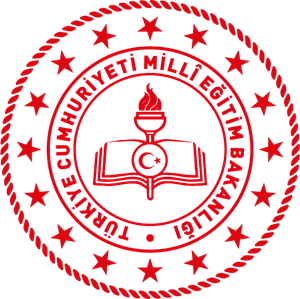 2023 -2024 EĞİTİM VE ÖĞRETİM YILI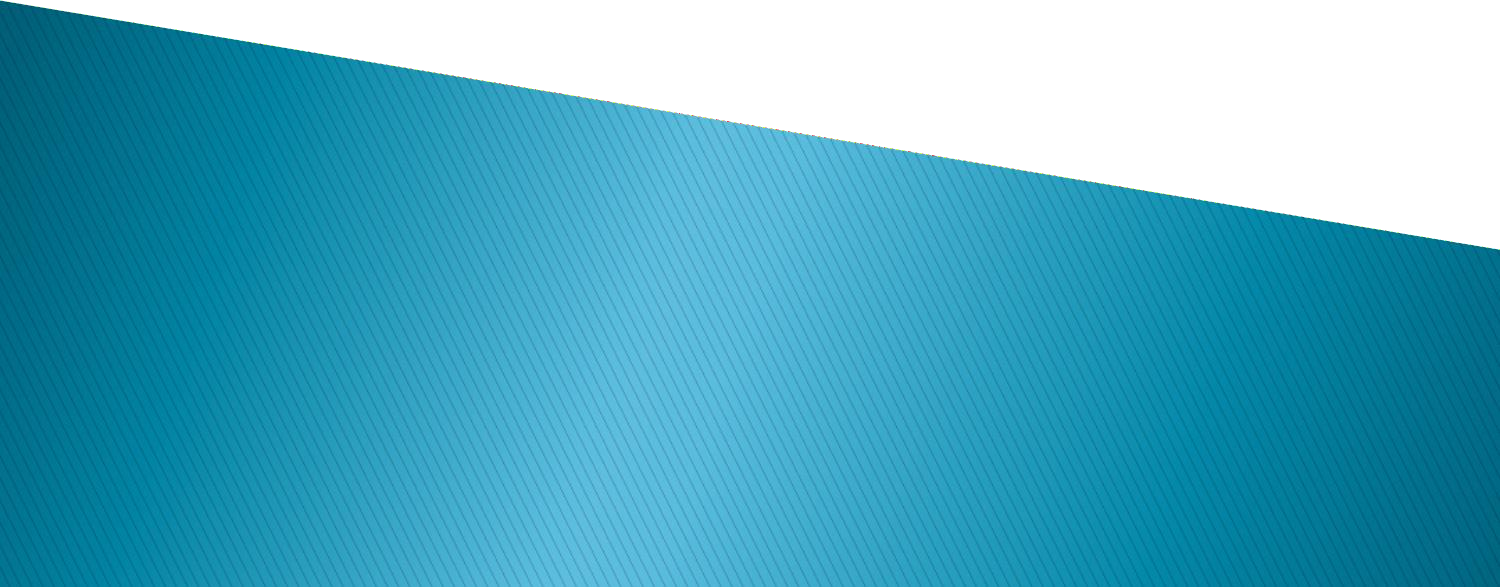 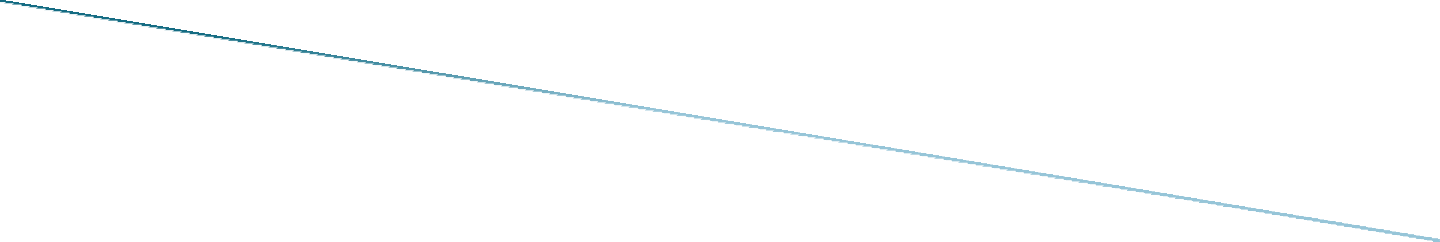 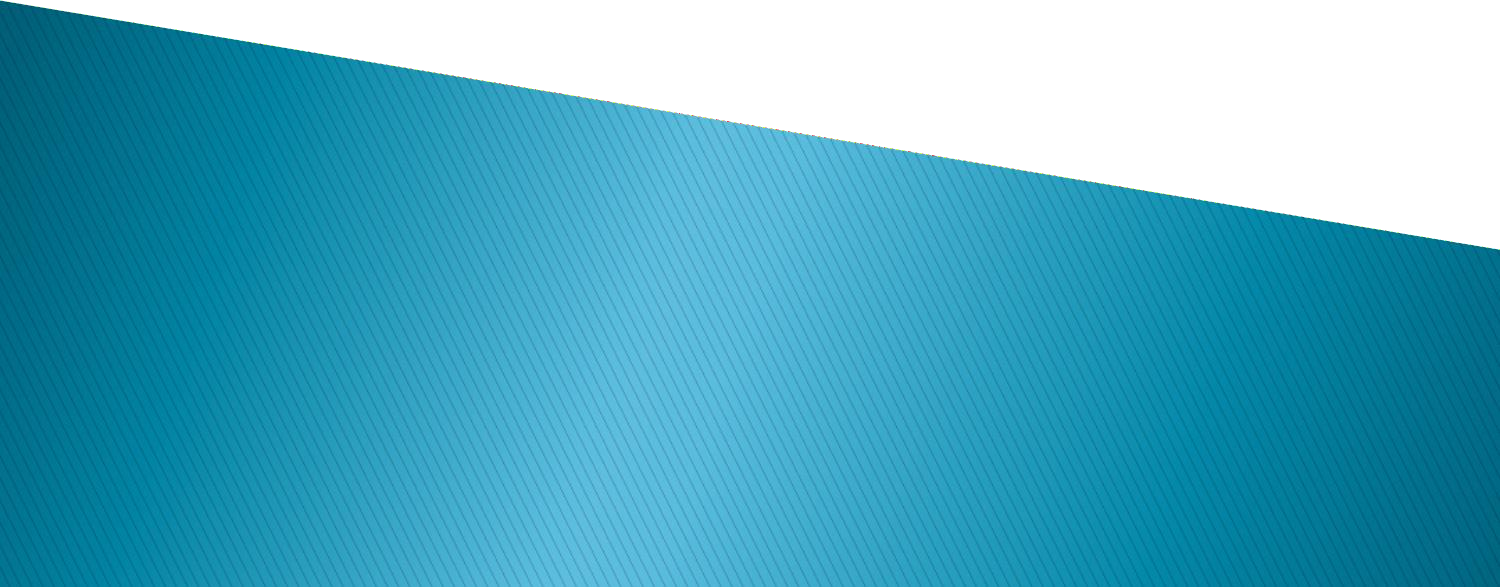 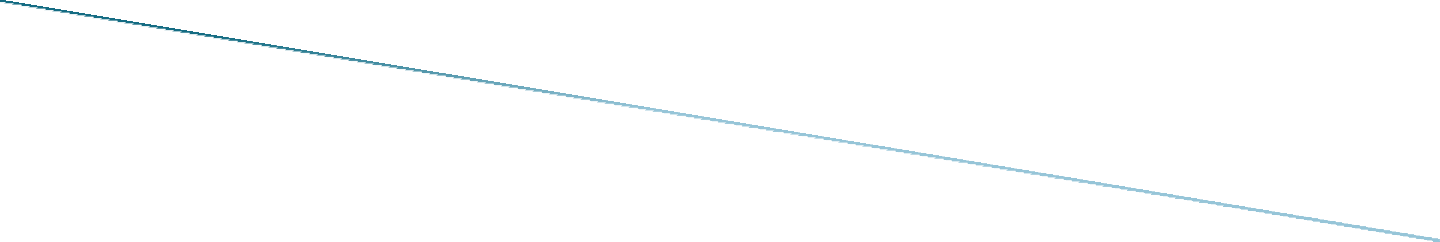 1. Okulun/Kurumun Genel ÖzellikleriOkulunTarihçesi	Sincan Ceza İnfaz Kurumu Kampüsü	içerisindeyer alan bir binanın, Milli Eğitim Bakanlığı veAdalet Bakanlığı arasında yapılan Eğitim ve Öğretim İşbirliği Protokolü kapsamında okula dönüştürülmesi ile Milli Eğitim Bakanlığının 15.06.2020 tarih  ve 70182848-105.01-E.7844190 sayılı Bakanlık Makamı onayı ile ‘Adalet Mesleki Eğitim Merkez’ ismiyle açılmış ve faaliyete başlamıştır. 05.04.2023tarihinde 73770517 sayılı Bakanlık Makamı onayı ile kurumumuz Sincan Adalet Çok Programlı Anadolu Lisesi’ne dönüştürülmüştür.OkulunMisyonu  	Çeşitli nedenler ile eğitim alamamış ya da eğitimini yarıda bırakmış olan hükümlülere lise eğitimi ve mesleki eğitim verilmesi aynı zamanda geçmiş öğrenmelerinin belgelendirilmesidir.OkulunVizyonu	Hükümlülerin infaz süreci sonunda meslek sahibi, üretken ve diplomalı bireyler olarak salıverilmelerini sağlayarak sosyal hayata hazırlamak ve bu sayede toplumun suçtan arındırılmasını sağlamaktır.OkuldaEğitimi Verilen AlanlarKurum Yerleşim Alanı veBina BilgisiÖğretmen, Personel ve Öğrenci SayısıYönetici NormuGenel Bilgi ve MeslekÖğretmenleri sayısıÇırak Olarak Kaydı Yapılan Öğrenci SayısıOkulumuzda 4 meslek alanı ve 5 meslek dalında; Mesleki Eğitim Programında 20 öğrenci, Ustalık Telafi Programı kapsamında 1 öğrenci olmak üzere toplam 21 tutuklu/hükümlü, öğrenci eğitim almaktadır.Belgelendirilmesi Yapılan Öğrenci Sayısı 	Merkezimizde önceki öğrenmelerin tanımlanması( denklik) ve iş pedagojisi kursuna başvuru yapan tutuklu/hükümlü ve personelin toplamına 129 belgelendirme işlemi yapılmıştır.  Kurumumuzda 2023-2024 Eğitim ve Öğretim yıllarına kadar toplam 78 adet Usta Öğretici Belgesi, 27 adet Kalfalık Belgesi, 24 Adet Ustalık Belgesi verilmiştir.AÇILACAK ALANLAR1-Metal Teknolojisi2-Motorlu Araçlar Teknolojisi3-Güzellik ve Saç Bakım Hizmetleri4-TarımBina Alanı (m2)Bahçe Alanı (m2)Toplam (m2)147273288800Görevi/UnvanıNormMevcutMüdür11Müdür Yardımcısı33Görevi/UnvanıNormMevcutGiy.Üret.Tek/Mod.Tas. Tek11Yiyecek İçecek Hizmetleri11Mobilya ve İç MekanTas.11Kuyumculuk Tek.11İnşaat Tek./Yapı Tas.11Matematik22Türk Dili ve Edebiyatı22Tarih11Din Kült. Ve Ahl.Bil.11